Power Mapping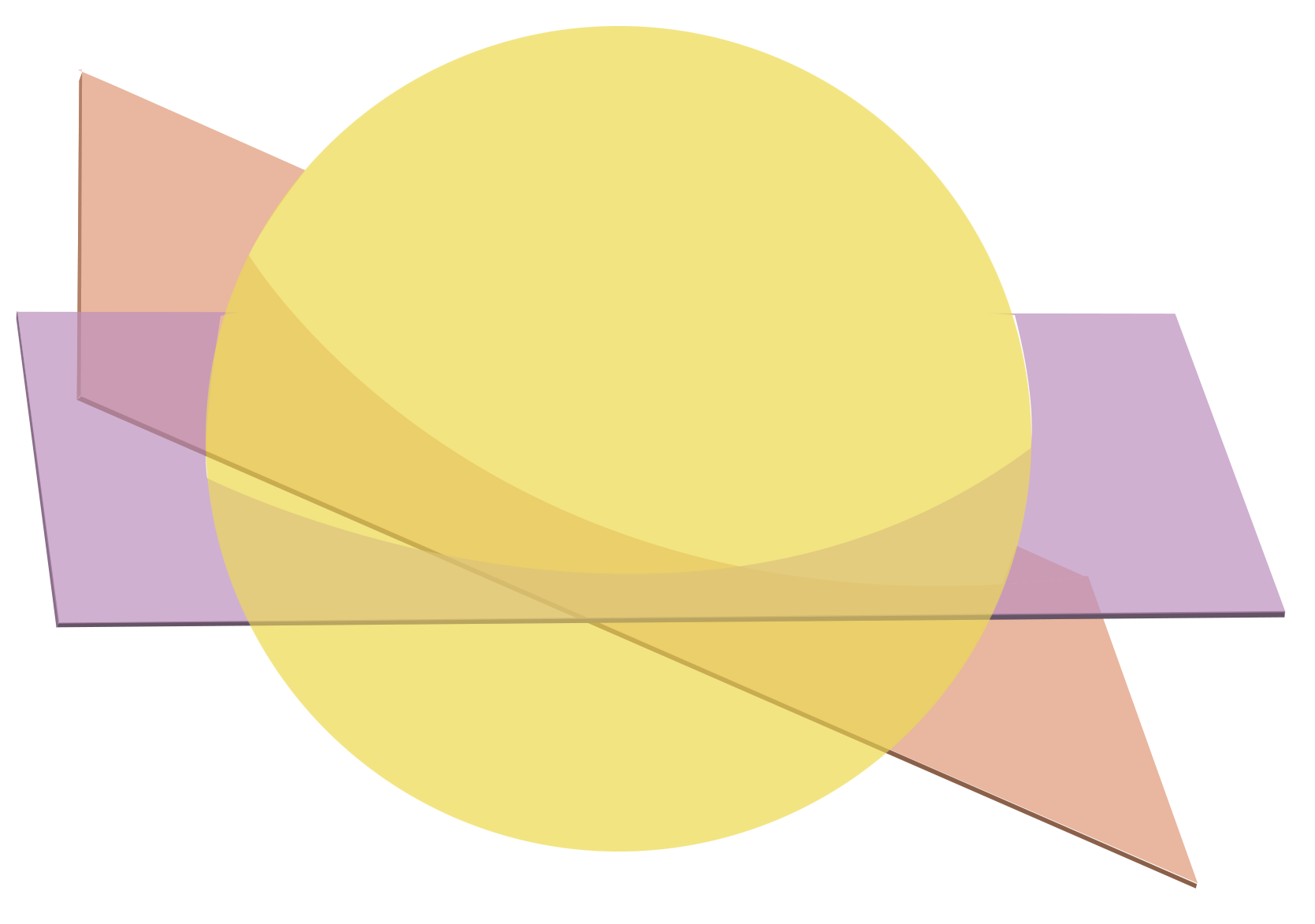 for Participatory Action Research (PAR) TeamsPower & Values Mapping ActivityPower & Resource RealitiesWhat are 3-5 identities you hold that you feel are important for your team to know as they work with you (consider race, gender, sexuality, class, ability status, neurodivergence)? Which of these are privileged identities, which have led to experiences of oppression?Education is often seen as a key to upward mobility, and research has traditionally been rooted in academic spaces and ideals. How have your experiences and identities shaped your access to education and your educational journey? What has been your relationship to research (as a researcher, participant, etc.?) Consider your personal relationship to research, as well as how identity groups/communities you are a part of have engaged with (or been engaged by) research historically.What lived experiences do you have that are relevant to this team’s work and focus?What lived experiences distance you from the work or focus?What role(s) do you tend to play on teams; what role(s) do you see yourself playing on this team (so far)?What skills do you bring to the team? What connections (to people, places, funds, etc.) do you have that may be beneficial to this team?Growth EdgesWhat are some skills you would like to develop through your team’s work? What tasks feel exciting-kind-of-scary to take on? What support do you need in moving from scary to exciting?How do you like to receive feedback?ValuesWhat values guide your everyday life?What values guide how you show up in your team’s work?What values do you hope the team uses to guide your collective work?Limitations and constraintsWhat are some limitations around your participation on this team? (ex: time, family care needs, scheduling, format of meetings)What tasks do you not feel comfortable or interested in taking on?What would make it easier for you to share when limitations or constraints arise?Discussion QuestionsAfter your group has individually filled out the power mapping questions and read over one another’s responses, here are some discussion questions which may guide a conversation about the power map.What feelings are arising after writing and reading your group's responses? What do you want to lift up after reading your group’s responses?What do you notice about your group’s responses that suggest how the team may best navigate power?Are there potential new group agreements that emerge from the power mapping process?Is there anything else you want to add to this conversation?